August 2020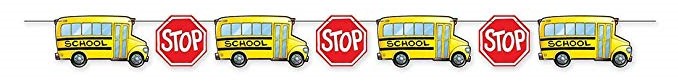 Sunday MondayTuesdayWednesdayThursdayFridaySaturdayService TimesSunday Small Groups – 9:30 amSunday Worship – 10:30 am (live and online)https://shilohwesleyan.online.church/Wednesday Night Youth Group – 7 pm (resumes August 12)Wednesday Night Adult Bible Study – 7 pmService TimesSunday Small Groups – 9:30 amSunday Worship – 10:30 am (live and online)https://shilohwesleyan.online.church/Wednesday Night Youth Group – 7 pm (resumes August 12)Wednesday Night Adult Bible Study – 7 pmService TimesSunday Small Groups – 9:30 amSunday Worship – 10:30 am (live and online)https://shilohwesleyan.online.church/Wednesday Night Youth Group – 7 pm (resumes August 12)Wednesday Night Adult Bible Study – 7 pmContact Info shilohwesleyan.com574-936-7290wesleyanshiloh@gmail.comContact Info shilohwesleyan.com574-936-7290wesleyanshiloh@gmail.comContact Info shilohwesleyan.com574-936-7290wesleyanshiloh@gmail.com1Tyler DePoy2Peggy FisherSmall Groups ResumePromotion Sunday3Carter SchaferOlon Anson45Billy NeeseLiberty & Heather Reichert6Mike BeamPauline TibbsPenny Cleveland7Amanda Lemler
Katie Lehman8John DePoyLyle Walter, Jr.910Benjamin Martin, Jr.Hannah Van Vuren11Larry ClevelandPauline Atkins7pm LBA Meeting12Mike & Betty Beam7pm Youth Group Resumes (SSKO)131415Olivia Neese16Outdoor Pavilion Service17Sam Fisher18192021Elaina Stiles2223Angie Banicki--------------------------------------3024--------------------------------------3125
Grace Tibbs2627Anna Tardy28Paesley PikeRita Thornton29Erin Anson